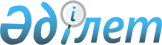 О внесении изменения в постановление акимата города Алматы от 28 мая 2019 года № 2/331 "Об утверждении государственного образовательного заказа на дошкольное воспитание и обучение и размера родительской платы в дошкольных организациях города Алматы на 2019 год"
					
			С истёкшим сроком
			
			
		
					Постановление акимата города Алматы от 31 декабря 2019 года № 4/686. Зарегистрировано Департаментом юстиции города Алматы 31 декабря 2019 года № 1603. Прекращено действие в связи с истечением срока
      В соответствии с подпунктом 7-1) пункта 3 статьи 6 Закона Республики Казахстан от 27 июля 2007 года "Об образовании" и со статьей 50 Закона Республики Казахстан от 6 апреля 2016 года "О правовых актах", акимат города Алматы ПОСТАНОВЛЯЕТ:
      1. Внести в постановление акимата города Алматы от 28 мая 2019 года № 2/331 "Об утверждении государственного образовательного заказа на дошкольное воспитание и обучение и размера родительской платы в дошкольных организациях города Алматы на 2019 год" (зарегистрировано в Реестре государственной регистрации нормативных правовых актов № 1563, опубликовано 4 июня 2019 года в газетах "Алматы ақшамы" и "Вечерний Алматы") следующее изменение:
      государственный образовательный заказ на дошкольное воспитание и обучение, размер родительской платы в дошкольных организациях города Алматы на 2019 год, утвержденный указанным постановлением изложить в новой редакции, согласно приложению к настоящему постановлению.
      2. Управлению образования города Алматы в установленном законодательством Республики Казахстан порядке обеспечить государственную регистрацию настоящего постановления в органах юстиции с последующим официальным опубликованием в периодических печатных изданиях и размещение на интернет ресурсе акимата города Алматы.
      3. Контроль за исполнением настоящего постановления возложить на заместителя акима города Алматы Бабакумарова Е.Ж.
      4. Настоящее постановление вводится в действие по истечении десяти календарных дней после дня его первого официального опубликования. Государственный образовательный заказ на дошкольное воспитание
и обучение,  размер родительской платы в дошкольных организациях
города Алматы на 2019 год
					© 2012. РГП на ПХВ «Институт законодательства и правовой информации Республики Казахстан» Министерства юстиции Республики Казахстан
				
      Аким города Алматы 

Б. Сагинтаев
Приложение к
постановлениюУтвержден
постановлением акимата
города Алматы
от 28 мая 2019 года № 2/331 № Наименование дошкольной организации Количество воспитанников в группах общего типа Количество воспитанников в коррекционных группах Средняя стоимость расходов на одного воспитанника в группах общего типа в месяц (тенге) Средняя стоимость расходов на одного воспитанника в коррекционных группах в месяц (тенге) Размер государственного образовательного заказа в год (тенге) Размер родительской платы на одного ребенка в детских садах общего типа в месяц (тенге) Администратор бюджетной программы - Аппарат акима Алатауского района Администратор бюджетной программы - Аппарат акима Алатауского района Администратор бюджетной программы - Аппарат акима Алатауского района Администратор бюджетной программы - Аппарат акима Алатауского района Администратор бюджетной программы - Аппарат акима Алатауского района Администратор бюджетной программы - Аппарат акима Алатауского района Администратор бюджетной программы - Аппарат акима Алатауского района Администратор бюджетной программы - Аппарат акима Алатауского района
1
Государственное коммунальное казенное предприятие "Ясли-сад № 1" Управления образования города Алматы
145
27 502
47 853 480
18 500
2
Государственное коммунальное казенное предприятие "Ясли-сад № 4" Управления образования города Алматы
345
27 502
113 858 280
18 500
3
Государственное коммунальное казенное предприятие "Ясли-сад № 31" Управления образования города Алматы
295
27 502
97 357 080
18 500
4
Коммунальное государственное казенное предприятие "Ясли-сад № 37" Управления образования города Алматы
320
27 502
105 607 680
18 500
5
Коммунальное государственное казенное предприятие "Ясли-сад № 76" Управления образования города Алматы
120
27 502
39 602 880
18 500
6
Государственное коммунальное казенное предприятие "Ясли-сад № 78" Управления образования города Алматы
395
27 502
161 763 480
18 500
7
Государственное коммунальное казенное предприятие "Ясли-сад № 95" Управления образования города Алматы
140
27 502
46 203 360
18 500
8
Коммунальное государственное казенное предприятие "Ясли-сад № 120" Управления образования города Алматы
140
27 502
46 203 360
18 500
9
Коммунальное государственное казенное предприятие "Ясли-сад № 130" Управления образования города Алматы
120
27 502
39 602 880
18 500
10
Коммунальное государственное казенное предприятие "Ясли-сад № 148" Управления образования города Алматы
385
27 502
127 059 240
18 500
11
Коммунальное государственное казенное предприятие "Ясли-сад № 150" Управления образования города Алматы
160
27 502
52 803 840
18 500
12
Коммунальное государственное казенное предприятие "Ясли-сад № 153" Управления образования города Алматы
145
27 502
47 853 480
18 500
13
Государственное коммунальное казенное предприятие "Ясли-сад № 161" Управления образования города Алматы
140
27 502
46 203 360
18 500
14
Государственное коммунальное казенное предприятие "Ясли-сад № 164" Управления образования города Алматы
345
27 502
113 858 280
18 500
15
Государственное коммунальное казенное предприятие "Ясли-сад № 165" Управления образования города Алматы
390
27 502
128 709 360
18 500
16
Государственное коммунальное казенное предприятие "Ясли-сад № 168" Управления образования города Алматы
290
55
27 502
60 447
132 730 055
18 500
17
Коммунальное государственное казенное предприятие "Ясли-сад № 177" Управления образования города Алматы
320
27 502
105 607 680
18 500
18
Коммунальное государственное казенное предприятие "Ясли-сад № 183" Управления образования города Алматы
320
27 502
105 607 680
18 500
19
Товарищество с ограниченной ответственностью "Центр дошкольного образования "Еламан-2020"
80
27 502
26 401 920
18 500
20
Товарищество с ограниченной ответственностью "АльДамиРам"
50
27 502
16501 200
18 500
21
Товарищество с ограниченной ответственностью "Шанырак-2006"
48
27 502
15841 152
18 500
22
Товарищество с ограниченной ответственностью "Сокровища Турана" Детский сад "Ашамай"
75
27 502
24751 800
18 500
23
Товарищество с ограниченной ответственностью "Белый лебедь" Детский сад "АҚҚУ"
160
27 502
52803 840
18 500
24
Товарищество с ограниченной ответственностью "Күнбағыс-К"
75
27 502
24751 800
18 500
25
Товарищество с ограниченной ответственностью "Erketai"
40
27 502
13 200 960
18 500
26
Товарищество с ограниченной ответственностью "Бакуня"
50
27 502
16 501 200
18 500
27
Товарищество с ограниченной ответственностью "Балабақша "Айша"
75
27 502
24751 800
18 500
28
Товарищество с ограниченной ответственностью "Инновационный детский сад "Алиша-А"
100
27 502
33002 400
18 500
29
Товарищество с ограниченной ответственностью Детский сад "Совенок"
50
27 502
16501 200
18 500
30
Товарищество с ограниченной ответственностью "Абиров"
40
27 502
13 200 960
18 500
31
Товарищество с ограниченной ответственностью Детский сад "Бала дария"
50
27 502
16 501 200
18 500
32
Товарищество с ограниченной ответственностью "Арша" балабақшасы"
80
27 502
24 201 760
18 500
33
Товарищество с ограниченной ответственностью "Детский сад Родничок"
45
27 502
14 851 080
18 500
34
Товарищество с ограниченной ответственностью "Baby Балдаурен"
40
27 502
13 200 960
18 500
35
Товарищество с ограниченной ответственностью "Балашым"
40
27 502
13 200 960
18 500
36
Товарищество с ограниченной ответственностью "Тоғжан даму"
60
27 502
19 801 440
18 500
37
Товарищество с ограниченной ответственностью "Әдемі 1"
30
27 502
9 900 720
18 500
38
Товарищество с ограниченной ответственностью "Жас Сұңқар-1"
50
27 502
16 501 200
18 500
39
Товарищество с ограниченной ответственностью "Акбота К"
50
27 502
16 501 200
18 500
40
Товарищество с ограниченной ответственностью  "і. Сәби"
40
27 502
13 200 960
18 500
41
Товарищество с ограниченной ответственностью  "Оспан 05"
65
27 502
21 451 560
18 500
42
Товарищество с ограниченной ответственностью "Еркемай"
80
27 502
26 401 920
18 500
43
Товарищество с ограниченной ответственностью  "Жети бата"
90
27 502
29 702 160
18 500
44
Товарищество с ограниченной ответственностью "Айша" Детский сад "Алинур"
50
27 502
16 501 200
18 500
45
Товарищество с ограниченной ответственностью "Айша" Детский сад "Антошка"
40
27 502
13 200 960
18 500
46
Товарищество с ограниченной ответственностью "Erketai"
80
27 502
26 401 920
18 500
47
Товарищество с ограниченной ответственностью "Имран-компани"
95
27 502
31 352 280
18 500
48
Товарищество с ограниченной ответственностью "Алпамыс 2010"
30
27 502
9 900 720
18 500
49
Товарищество с ограниченной ответственностью "Бексұлтан 7"
80
27 502
26 401 920
18 500
50
Товарищество с ограниченной ответственностью "ДИА.KZ" Детский сад "Ботақан"
40
27 502
13 200 960
18 500
51
Товарищество с ограниченной ответственностью "Нұрбеков и К"
70
27 502
20 626 500
18 500
52
Товарищество с ограниченной ответственностью "Нур Бобеги" балабақшасы"
65
27 502
21 451 560
18 500
53
Товарищество с ограниченной ответственностью "Детский сад Адилек"
70
27 502
18 701 360
18 500
54
Товарищество с ограниченной ответственностью Детский сад "Ибосик"
50
27 502
16 501 200
18 500
55
Товарищество с ограниченной ответственностью Детский сад "Азя"
40
27 502
13 200 960
18 500
56
Товарищество с ограниченной ответственностью "Жанибек-Молдир"
94
27 502
30 912 248
18 500
57
Товарищество с ограниченной ответственностью "Айымсулу"
80
27 502
26 401 920
18 500
58
Товарищество с ограниченной ответственностью "Али-Имран"
75
27 502
22 276 620
18 500
59
Товарищество с ограниченной ответственностью Детский сад "Ай-Кун"
75
27 502
24 751 800
18 500
60
Товарищество с ограниченной ответственностью "Лидер Лэнд Baby"
40
27 502
13 200 960
18 500
61
Товарищество с ограниченной ответственностью "Хан Тәнірі-7"
250
27 502
82 506 000
18 500
62
Товарищество с ограниченной ответственностью "АКБОТА К.Н"
57
27 502
16 941 232
18 500
63
Товарищество с ограниченной ответственностью "Нұр-Раян-1"
40
27 502
13 200 960
18 500
64
Товарищество с ограниченной ответственностью "Детский сад Қонжық"
30
27 502
9 900 720
18 500
65
Товарищество с ограниченной ответственностью Детский сад "Ай-Күн"
80
27 502
26 401 920
18 500
66
Товарищество с ограниченной ответственностью "Күн Шуақ 2"
40
27 502
13 200 960
18 500
67
Товарищество с ограниченной ответственностью "Детский сад  Родничок-3"
100
27 502
30 252 200
18 500
68
Товарищество с ограниченной ответственностью  "Жан бөпе"
55
27 502
18 151 320
18 500
69
Товарищество с ограниченной ответственностью  "Ашық Болашақ"
40
27 502
13 200 960
18 500
70
Товарищество с ограниченной ответственностью "Бексұлтан 7"
50
27 502
16 501 200
18 500
71
Товарищество с ограниченной ответственностью "БАУРАЙ"
110
27 502
36 302 640
18 500
72
Товарищество с ограниченной ответственностью "Нур Бобеги"
90
27 502
29 702 160
18 500
73
Товарищество с ограниченной ответственностью  "ЖАС СҰҢҚАР-1"
60
27 502
19 801 440
18 500
74
Товарищество с ограниченной ответственностью "ОРАЗАГҮЛ"
40
27 502
13 200 960
18 500
75
Товарищество с ограниченной ответственностью "KUBIKIDS"
40
27 502
13 200 960
18 500
76
Товарищество с ограниченной ответственностью  "Ашық Болашақ"
40
27 502
13 200 960
18 500
77
Товарищество с ограниченной ответственностью "Образовательный центр "Алладин"
80
27 502
26 401 920
18 500
78
Товарищество с ограниченной ответственностью "Детский сад Кошакан"
50
27 502
16 501 200
18 500
79
Товарищество с ограниченной ответственностью "Акимбекова"
50
27 502
16 501 200
18 500
80
Товарищество с ограниченной ответственностью "HDM &Company" Детский сад "Балдырған"
50
27 502
16 501 200
18 500
81
Товарищество с ограниченной ответственностью "Адеми 1"
100
27 502
33 002 400
18 500
82
Товарищество с ограниченной ответственностью "ДуДарАй-ДуДарАй"
95
27 502
31 352 280
18 500
83
Товарищество с ограниченной ответственностью "Детский сад Үкі"
40
27 502
13 200 960
18 500
84
Товарищество с ограниченной ответственностью "ЕЛАМАН-КЫЗЫР"
35
27 502
11 550 840
18 500
85
Филиал товарищества с ограниченной ответственностью "Абиров"
60
27 502
19 801 440
18 500
86
Товарищество с ограниченной ответственностью "Детский сад  Родничок-4"
70
27 502
23 101 680
18 500
87
Товарищество с ограниченной ответственностью  "Рах-Эль"
35
27 502
11 550 840
18 500
88
Товарищество с ограниченной ответственностью "Бигайша"
50
27 502
14 026 020
18 500
89
Товарищество с ограниченной ответственностью "Kindergarten Montessori"
45
27 502
14 851 080
18 500
90
Товарищество с ограниченной ответственностью "БАКЫТТЫ BABY"
60
27 502
19 801 440
18 500
91
Товарищество с ограниченной ответственностью "ЖАС СУНКАР-1" (Филиал)
40
27 502
13 200 960
18 500
92
Товарищество с ограниченной ответственностью "Ниет 7"
40
27 502
13 200 960
18 500
93
Товарищество с ограниченной ответственностью "ЕРКЕ БАЛАБАҚША"
65
27 502
19 801 440
18 500
94
Товарищество с ограниченной ответственностью "ДЕТСКИЙ САД  "ЖАН-ДАРИЯ"
55
27 502
18 151 320
18 500
95
Товарищество с ограниченной ответственностью "С. Ақерке"
60
27 502
19 801 440
18 500
96
Товарищество с ограниченной ответственностью "СОВЕНОК"
20
27 502
6 600 480
18 500
97
Товарищество с ограниченной ответственностью "3С"
40
27 502
13 200 960
18 500
98
Товарищество с ограниченной ответственностью "БАЛДАУРЕН ШАК"
60
27 502
13 200 960
18 500
99
Товарищество с ограниченной ответственностью "Мерей компани"
27
27 502
5 940 432
18 500
100
Товарищество с ограниченной ответственностью "ДЕТСАД АЙГОЛЕК"
30
27 502
6 600 480
18 500
101
Товарищество с ограниченной ответственностью "Детский сад "Болашақ"
50
27 502
11 000 800
18 500
102
Товарищество с ограниченной ответственностью "Жанибек-Молдир"
100
27 502
22 001 600
18 500
103
Товарищество с ограниченной ответственностью "Лаяна К"
100
27 502
22 001 600
18 500
104
Товарищество с ограниченной ответственностью "Детский сад Раушан Аяла"
40
27 502
8 800 640
18 500
105
Товарищество с ограниченной ответственностью "Болашак и Со"
50
27 502
11 000 800
18 500
106
Товарищество с ограниченной ответственностью "ТУМАР-А"
60
27 502
13 200 960
18 500
107
Товарищество с ограниченной ответственностью  "Айто и К"
25
27 502
5 500 400
18 500
108
Товарищество с ограниченной ответственностью "Кун Шуак-М"
37
27 502
8 140 592
18 500
109
Товарищество с ограниченной ответственностью "МОЛДИР БУЛАК 2018"
60
27 502
13 200 960
18 500
110
Товарищество с ограниченной ответственностью "Амирхан-А"
40
27 502
3 300 240
18 500
111
Товарищество с ограниченной ответственностью "Алди-Ерке-1"
30
27 502
2 475 180
18 500
112
Товарищество с ограниченной ответственностью  "Ledi Di"
40
27 502
3 300 240
18 500
113
Товарищество с ограниченной ответственностью "Ақ-Патша" балабақшасы"
30
27 502
2 475 180
18 500
114
Товарищество с ограниченной ответственностью  "Aisad Compane"
30
27 502
2 475 180
18 500
115
Товарищество с ограниченной ответственностью "Образовательный центр "Аяна"
25
27 502
2 062 650
18 500
116
Товарищество с ограниченной ответственностью "Детский сад Аян-Ай"
25
27 502
2 062 650
18 500
117
Товарищество с ограниченной ответственностью "Ай-Азель"
30
27 502
2 475 180
18 500
118
Товарищество с ограниченной ответственностью "Детский сад Роза"
30
27 502
2 475 180
18 500
119
Товарищество с ограниченной ответственностью  "Торе-Зере"
30
27 502
2 475 180
18 500
120
Товарищество с ограниченной ответственностью "NAZ" ДЕТСКИЙ САД"
30
27 502
2 475 180
18 500
121
Товарищество с ограниченной ответственностью "Центр развития "Айкоркем""
90
27 502
7 425 540
18 500
122
Товарищество с ограниченной ответственностью "ЛИМПОПО"
40
27 502
3 300 240
18 500
123
Товарищество с ограниченной ответственностью "Детский ясли сад "Бекасыл"
40
27 502
3 300 240
18 500
124
Предшкольные группы неполного дня пребывания при государственном коммунальном казенном предприятии "Ясли-сад № 1" Управления образования города Алматы
20
7 173
1 291 140
125
Предшкольные группы неполного дня пребывания при коммунальном государственном казенном предприятии "Ясли-сад № 120" Управления образования города Алматы
25
7 173
1 613 925
126
Предшкольные группы неполного дня пребывания при коммунальном государственном казенном предприятии "Ясли-сад № 148" Управления образования города Алматы
60
7 173
3 873 420
127
Предшкольные группы неполного дня пребывания при коммунальном государственном казенном предприятии "Ясли-сад № 153" Управления образования города Алматы
40
7 173
2 582 280 Администратор бюджетной программы - Аппарат акима Алмалинского района Администратор бюджетной программы - Аппарат акима Алмалинского района Администратор бюджетной программы - Аппарат акима Алмалинского района Администратор бюджетной программы - Аппарат акима Алмалинского района Администратор бюджетной программы - Аппарат акима Алмалинского района Администратор бюджетной программы - Аппарат акима Алмалинского района Администратор бюджетной программы - Аппарат акима Алмалинского района Администратор бюджетной программы - Аппарат акима Алмалинского района
128
Государственное коммунальное казенное предприятие "Ясли-сад № 3" Управления образования города Алматы
145
27 502
47 853 480
18 500
129
Государственное коммунальное казенное предприятие "Ясли-сад № 6" Управления образования города Алматы
95
27 502
31 352 280
18 500
130
Государственное коммунальное казенное предприятие "Ясли-сад  № 7" Управления образования города Алматы
245
30
27 502
60 447
99 737 700
18 500
131
Государственное коммунальное казенное предприятие "Ясли-сад  № 8" Управления образования города Алматы
340
27 502
112 208 160
18 500
132
Государственное коммунальное казенное предприятие "Ясли-сад № 9" Управления образования города Алматы
320
27 502
105 607 680
18 500
133
Государственное коммунальное казенное предприятие "Ясли-сад № 10" Управления образования города Алматы
295
27 502
97 357 080
18 500
134
Государственное коммунальное казенное предприятие "Ясли-сад № 11" Управления образования города Алматы
195
27 502
64 354 680
18 500
135
Государственное коммунальное казенное предприятие "Ясли-сад № 12" Управления образования города Алматы
120
27 502
39 602 880
18 500
136
Государственное коммунальное казенное предприятие "Ясли-сад № 14" Управления образования города Алматы
340
27 502
112 208 160
18 500
137
Государственное коммунальное казенное предприятие "Ясли-сад № 16" Управления образования города Алматы
195
27 502
64 354 680
18 500
138
Государственное коммунальное казенное предприятие "Ясли-сад № 18" Управления образования города Алматы
245
27 502
80 855 880
18 500
139
Государственное коммунальное казенное предприятие "Ясли-сад № 19" Управления образования города Алматы
145
27 502
47 853 480
18 500
140
Государственное коммунальное казенное предприятие "Ясли-сад № 20" Управления образования города Алматы
145
27 502
47 853 480
18 500
141
Государственное коммунальное казенное предприятие "Ясли-сад № 22" Управления образования города Алматы
340
27 502
112 208 160
18 500
142
Государственное коммунальное казенное предприятие "Ясли-сад № 30" Управления образования города Алматы
285
27 502
94 056 840
18 500
143
Государственное коммунальное казенное предприятие "Ясли-сад № 41" Управления образования города Алматы
95
27 502
31 352 280
18 500
144
Государственное коммунальное казенное предприятие "Ясли-сад № 43" Управления образования города Алматы
145
27 502
47 853 480
18 500
145
Государственное коммунальное казенное предприятие "Ясли-сад № 74" Управления образования города Алматы
320
27 502
105 607 680
18 500
146
Государственное коммунальное казенное предприятие "Ясли-сад № 93" Управления образования города Алматы
145
27 502
47 853 480
18 500
147
Коммунальное государственное казенное предприятие "Ясли-сад № 132" Управления образования города Алматы
145
27 502
47 853 480
18 500
148
Коммунальное государственное казенное предприятие "Ясли-сад № 133" Управления образования города Алматы
145
27 502
47 853 480
18 500
149
Государственное коммунальное казенное предприятие "Ясли-сад № 139" Управления образования города Алматы
75
27 502
24 751 800
18 500
150
Государственное коммунальное казенное предприятие "Ясли-сад № 181" Управления образования города Алматы
145
27 502
47 853 480
18 500
151
Государственное коммунальное казенное предприятие "Ясли-сад № 182" Управления образования города Алматы
145
27 502
47 853 480
18 500
152
Учреждение образования "Голубой парус"
50
27 502
16 501 200
18 500
153
Товарищество с ограниченной ответственностью "Дошкольный учебно-воспитательный центр"Достар"
10
27 502
3 300 240
18 500
154
Товарищество с ограниченной ответственностью "Дошкольный учебно-воспитательный центр "Балбөбек"
20
27 502
6 600 480
18 500
155
Учреждение "Теремок"
50
27 502
16 501 200
18 500
156
Товарищество с ограниченной ответственностью "Детский сад  "Асыл Мұра"
70
27 502
20 901 520
18 500
157
Товарищество с ограниченной ответственностью "АЙ-БАЛА"
150
27 502
49 503 600
18 500
158
Товарищество с ограниченной ответственностью "ДЕТСКИЙ САД РАДОСТЬ ДЕТСТВА"
98
27 502
21 561 568
18 500
159
Товарищество с ограниченной ответственностью "Кокжиек Алима Kids"
70
27 502
5 775 420
18 500
160
Предшкольные группы неполного дня пребывания при государственном коммунальном казенном предприятии "Ясли-сад № 12" Управления образования города Алматы
15
7 173
968 355
161
Предшкольные группы неполного дня пребывания при государственном коммунальном казенном предприятии "Ясли-сад № 43" Управления образования города Алматы
15
7 173
968 355
162
Предшкольные группы неполного дня пребывания при государственном коммунальном казенном предприятии "Ясли-сад № 93" Управления образования города Алматы
15
7 173
968 355 Администратор бюджетной программы - Аппарат акима Ауэзовского района Администратор бюджетной программы - Аппарат акима Ауэзовского района Администратор бюджетной программы - Аппарат акима Ауэзовского района Администратор бюджетной программы - Аппарат акима Ауэзовского района Администратор бюджетной программы - Аппарат акима Ауэзовского района Администратор бюджетной программы - Аппарат акима Ауэзовского района Администратор бюджетной программы - Аппарат акима Ауэзовского района Администратор бюджетной программы - Аппарат акима Ауэзовского района
163
Государственное коммунальное казенное предприятие "Ясли-сад № 23" Управления образования города Алматы
290
27 502
95 706 960
18 500
164
Государственное коммунальное казенное предприятие "Ясли-сад № 27" Управления образования города Алматы
320
27 502
105 607 680
18 500
165
Государственное коммунальное казенное предприятие "Ясли-сад № 28" Управления образования города Алматы
315
27 502
103 957 560
18 500
166
Государственное коммунальное казенное предприятие "Ясли-сад № 29" Управления образования города Алматы
275
27 502
90 756 600
18 500
167
Государственное коммунальное казенное предприятие "Ясли-сад № 33" Управления образования города Алматы
145
27 502
47 853 480
18 500
168
Государственное коммунальное казенное предприятие "Ясли-сад № 34" Управления образования города Алматы
345
27 502
113 858 280
18 500
169
Государственное коммунальное казенное предприятие "Ясли-сад № 35" Управления образования города Алматы
145
27 502
47 853 480
18 500
170
Государственное коммунальное казенное предприятие "Ясли-сад № 36" Управления образования города Алматы
145
27 502
47 853 480
18 500
171
Государственное коммунальное казенное предприятие "Ясли-сад № 39" Управления образования города Алматы
270
27 502
89 106 480
18 500
172
Государственное коммунальное казенное предприятие "Ясли-сад № 42" Управления образования города Алматы
245
27 502
80 855 880
18 500
173
Государственное коммунальное казенное предприятие "Ясли-сад № 44" Управления образования города Алматы
145
27 502
47 853 480
18 500
174
Государственное коммунальное казенное предприятие "Ясли-сад № 46" Управления образования города Алматы
290
27 502
95 706 960
18 500
175
Государственное коммунальное казенное предприятие "Ясли-сад № 47" Управления образования города Алматы
145
27 502
47853 480
18 500
176
Государственное коммунальное казенное предприятие "Ясли-сад № 48" Управления образования города Алматы
270
27 502
89 106 480
18 500
177
Государственное коммунальное казенное предприятие "Ясли-сад № 49" Управления образования города Алматы
290
27 502
95 706 960
18 500
178
Государственное коммунальное казенное предприятие "Ясли-сад № 50" Управления образования города Алматы
320
27 502
105 607 680
18 500
179
Государственное коммунальное казенное предприятие "Ясли-сад №52" Управления образования города Алматы
195
27 502
64 354 680
18 500
180
Государственное коммунальное казенное предприятие "Ясли-сад № 53" Управления образования города Алматы
340
27 502
112 208 160
18 500
181
Государственное коммунальное казенное предприятие "Ясли-сад № 55" Управления образования города Алматы
340
27 502
94 606 880
18 500
182
Государственное коммунальное казенное предприятие "Ясли-сад № 56" Управления образования города Алматы
340
27 502
112 208 160
18 500
183
Государственное коммунальное казенное предприятие "Ясли-сад № 57" Управления образования города Алматы
345
27 502
113 858 280
18 500
184
Государственное коммунальное казенное предприятие "Ясли-сад №58" Управления образования города Алматы
340
27 502
112 208 160
18 500
185
Государственное коммунальное казенное предприятие "Ясли-сад № 60" Управления образования города Алматы
345
27 502
113 858 280
18 500
186
Государственное коммунальное казенное предприятие "Ясли-сад № 62" Управления образования города Алматы
345
27 502
113 858 280
18 500
187
Государственное коммунальное казенное предприятие "Ясли-сад № 64" Управления образования города Алматы
345
27 502
113 858 280
18 500
188
Государственное коммунальное казенное предприятие "Ясли-сад № 100" Управления образования города Алматы
340
27 502
112 208 160
18 500
189
Государственное коммунальное казенное предприятие "Ясли-сад № 129" Управления образования города Алматы
340
27 502
112 208 160
18 500
190
Коммунальное государственное казенное предприятие "Ясли-сад № 134" Управления образования города Алматы
145
27 502
47 853 480
18 500
191
Коммунальное государственное казенное предприятие "Ясли-сад № 135" Управления образования города Алматы
145
27 502
47 853 480
18 500
192
Коммунальное государственное казенное предприятие "Ясли-сад № 136" Управления образования города Алматы
145
27 502
47 853 480
18 500
193
Коммунальное государственное казенное предприятие "Ясли-сад № 138" Управления образования города Алматы
145
27 502
47 853 480
18 500
194
Коммунальное государственное казенное предприятие "Ясли-сад № 144" Управления образования города Алматы
145
27 502
47 853 480
18 500
195
Коммунальное государственное казенное предприятие "Ясли-сад № 146" Управления образования города Алматы
145
27 502
47 853 480
18 500
196
Государственное коммунальное казенное предприятие "Ясли-сад № 154" Управления образования города Алматы
295
27 502
97 357 080
18 500
197
Государственное коммунальное казенное предприятие "Ясли-сад № 158" Управления образования города Алматы
60
27 502
19 801 440
18 500
198
Государственное коммунальное казенное предприятие "Ясли-сад № 159" Управления образования города Алматы
140
27 502
44 278 220
18 500
199
Государственное коммунальное казенное предприятие "Ясли-сад № 160" Управления образования города Алматы
145
27 502
45 928 340
18 500
200
Коммунальное государственное казенное предприятие "Ясли-сад № 174" Управления образования города Алматы
290
27 502
95 706 960
18 500
201
Коммунальное государственное казенное предприятие "Ясли-сад № 178" Управления образования города Алматы
245
27 502
80 855 880
18 500
202
Коммунальное государственное казенное предприятие "Ясли-сад № 190" Управления образования города Алматы
120
27 502
16 501 200
18 500
203
Товарищество с ограниченной ответственностью "Центр дошкольного образования "Дастүр"
46
27 502
15 181 104
18 500
204
Товарищество с ограниченной ответственностью "Детство Тур Сервис"
17
27 502
5 610 408
18 500
205
Товарищество с ограниченной ответственностью "Мегаполис детства"
40
27 502
13 200 960
18 500
206
Учреждение "Еркежан" балабақшасы"
52
27 502
17 161 248
18 500
207
Товарищество с ограниченной ответственностью "Дошкольный учебно-воспитательный центр "Капельки счастья"
20
27 502
6 600 480
18 500
208
Товарищество с ограниченной ответственностью  "Детский сад "Актыным"
50
27 502
16 501 200
18 500
209
Товарищество с ограниченной ответственностью  "Центр развития личности "Теремок"
15
27 502
4 950 360
18 500
210
Товарищество с ограниченной ответственностью "Дошкольный мини – центр раннего развития "Лучик"
30
27 502
9 900 720
18 500
211
Товарищество с ограниченной ответственностью "Детский сад  "Веби Лэнд"
35
27 502
11 550 840
18 500
212
Товарищество с ограниченной ответственностью  "Детский сад "РАДУГА-Land"
50
27 502
16 501 200
18 500
213
Учреждение "Kids Club Детский клуб"
40
27 502
13 200 960
18 500
214
Негосударственное учреждение "Учебно-воспитательный комплекс "Айналайын" ясли-сад многопрофильная гимназия"
50
27 502
16 501 200
18 500
215
Товарищество с ограниченной ответственностью  "Қонжық"
30
27 502
9 900 720
18 500
216
Товарищество с ограниченной ответственностью  "ОтчетCompanykz"
115
27 502
37 952 760
18 500
217
Товарищество с ограниченной ответственностью "Байтемировы" Детский сад "Алтын бесик"
75
27 502
24 751 800
18 500
218
Товарищество с ограниченной ответственностью "Центр дошкольного образования "Дәстүр"
35
27 502
11 550 840
18 500
219
Товарищество с ограниченной ответственностью "i.​Bala"
30
27 502
9 900 720
18 500
220
Товарищество с ограниченной ответственностью "Айнур-86"
20
27 502
6 600 480
18 500
221
Товарищество с ограниченной ответственностью "Дамодара"
30
27 502
9 900 720
18 500
222
Товарищество с ограниченной ответственностью "АЙ-БАЛА"
20
27 502
6 600 480
18 500
223
Товарищество с ограниченной ответственностью "ЗАЙКА ФИЛИАЛ"
50
27 502
16 501 200
18 500
224
Товарищество с ограниченной ответственностью "Еркаржан" Детский сад "Қарлығаш"
30
27 502
9 900 720
18 500
225
Товарищество с ограниченной ответственностью "Р-Мұрагер"
45
27 502
14 851 080
18 500
226
Товарищество с ограниченной ответственностью "AK Sauleti" детский сад "Нұр-Сәби"
175
27 502
57 754 200
18 500
227
Товарищество с ограниченной ответственностью "ДиДи 2016"
20
27 502
6 600 480
18 500
228
Товарищество с ограниченной ответственностью "Хотейка"
35
27 502
11 550 840
18 500
229
Товарищество с ограниченной ответственностью  "Ак Ниет"
60
27 502
19 801 440
18 500
230
Товарищество с ограниченной ответственностью "АйДиНур"
60
27 502
19 801 440
18 500
231
Товарищество с ограниченной ответственностью "Қонжықтар"
70
27 502
23 101 680
18 500
232
Товарищество с ограниченной ответственностью  "ШБО Өнер"
27
27 502
8 910 648
18 500
233
Товарищество с ограниченной ответственностью "Компания Инсар-Детский сад "Ар-Дана"
60
27 502
17 601 280
18 500
234
Товарищество с ограниченной ответственностью "NURJANAR"
15
27 502
4 950 360
18 500
235
Товарищество с ограниченной ответственностью Учебно воспитательный центр "Алтын Балапан 2017"
25
27 502
8 250 600
18 500
236
Товарищество с ограниченной ответственностью "Smart Imperium"
60
27 502
19 801 440
18 500
237
Товарищество с ограниченной ответственностью "i.​Bala"
40
27 502
13 200 960
18 500
238
Товарищество с ограниченной ответственностью "Детский сад "Дияр"
60
27 502
19 801 440
18 500
239
Товарищество с ограниченной ответственностью "Еркін Ұлар"
35
27 502
11 550 840
18 500
240
Товарищество с ограниченной ответственностью "Бэйби-Ленд"
55
27 502
18 151 320
18 500
241
Товарищество с ограниченной ответственностью "АДИ КОНСАЛТИНГ.KZ"
100
27 502
33 002 400
18 500
242
Товарищество с ограниченной ответственностью  "Диди 2016"
50
27 502
16 501 200
18 500
243
Товарищество с ограниченной ответственностью  "Айнур-86"
25
27 502
8 250 600
18 500
244
Товарищество с ограниченной ответственностью  "Хотейка"
45
27 502
14 851 080
18 500
245
Товарищество с ограниченной ответственностью "ОБРАЗОВАТЕЛЬНЫЙ ЦЕНТР АРАЙЛЫМ"
60
27 502
20 213 970
18 500
246
Товарищество с ограниченной ответственностью  "BalaSiti"
50
27 502
16 501 200
18 500
247
Товарищество с ограниченной ответственностью  "Детский сад "Мир Детства"
30
27 502
9 900 720
18 500
248
Товарищество с ограниченной ответственностью "СӘТТІЛІК& БОЛАШАҚ"
55
27 502
18 151 320
18 500
249
Товарищество с ограниченной ответственностью  "Детский сад Айсәт"
65
27 502
18 976 380
18 500
250
Товарищество с ограниченной ответственностью  "Baby Балдаурен"
20
27 502
6 600 480
18 500
251
Товарищество с ограниченной ответственностью "AlibiNurAru"
30
27 502
9 900 720
18 500
252
Товарищество с ограниченной ответственностью "Детский сад "ЕЛАМАН"
50
27 502
16 501 200
18 500
253
Товарищество с ограниченной ответственностью "Детский сад "АЛИМ"
70
27 502
23 101 680
18 500
254
Товарищество с ограниченной ответственностью "Сокобай"
30
27 502
9 900 720
18 500
255
Товарищество с ограниченной ответственностью "АДИ КОНСАЛТИНГ.KZ"
115
27 502
37 952 760
18 500
256
Филиал Товарищество с ограниченной   ответственностью "Ясли-сад "Максут"
70
27 502
23 101 680
18 500
257
Товарищество с ограниченной ответственностью  "Али-Имран"
75
27 502
24 751 800
18 500
258
Товарищество с ограниченной ответственностью  "Уялы Балапан"
30
27 502
4 950 360
18 500
259
Товарищество с ограниченной ответственностью "Кенгуренок-А"
40
27 502
8 800 640
18 500
260
Товарищество с ограниченной ответственностью "Лоло"
35
27 502
7 700 560
18 500
261
Товарищество с ограниченной ответственностью "КуКа"
45
27 502
9 900 720
18 500
262
Товарищество с ограниченной ответственностью "Солнечный лучик"
35
27 502
7 700 560
18 500
263
Товарищество с ограниченной ответственностью "ЕРКАРЖАН"
35
27 502
2 887 710
18 500
264
Товарищество с ограниченной ответственностью "Stupenki kz"
45
27 502
3 712 770
18 500
265
Товарищество с ограниченной ответственностью "BalaPanda KZ"
30
27502
2 475 180
18 500
266
Предшкольные группы неполного дня пребывания при коммунальном государственном казенном предприятии "Ясли-сад № 146" Управления образования города Алматы
20
7 173
1 291 140 Администратор бюджетной программы - Аппарат акима Бостандыкского района Администратор бюджетной программы - Аппарат акима Бостандыкского района Администратор бюджетной программы - Аппарат акима Бостандыкского района Администратор бюджетной программы - Аппарат акима Бостандыкского района Администратор бюджетной программы - Аппарат акима Бостандыкского района Администратор бюджетной программы - Аппарат акима Бостандыкского района Администратор бюджетной программы - Аппарат акима Бостандыкского района Администратор бюджетной программы - Аппарат акима Бостандыкского района
267
Государственное коммунальное казенное предприятие "Ясли-сад № 40" Управления образования города Алматы
145
27 502
47 853 480
18 500
268
Коммунальное государственное казенное предприятие "Ясли-сад № 68" Управления образования города Алматы
110
27 502
15 126 100
18 500
269
Государственное коммунальное казенное предприятие "Ясли-сад № 69" Управления образования города Алматы
195
27 502
64 354 680
18 500
270
Государственное коммунальное казенное предприятие "Ясли-сад № 71" Управления образования города Алматы
100
27 502
33 002 400
18 500
271
Государственное коммунальное казенное предприятие "Ясли-сад № 72" Управления образования города Алматы
220
27 502
72 605 280
18 500
272
Государственное коммунальное казенное предприятие "Ясли-сад № 75" Управления образования города Алматы
170
27 502
56 104 080
18 500
273
Государственное коммунальное казенное предприятие "Ясли-сад № 77" Управления образования города Алматы
290
27 502
95 706 960
18 500
274
Государственное коммунальное казенное предприятие "Ясли-сад № 79" Управления образования города Алматы
240
27 502
79 205 760
18 500
275
Государственное коммунальное казенное предприятие "Ясли-сад № 80" Управления образования города Алматы
195
27 502
64 354 680
18 500
276
Государственное коммунальное казенное предприятие "Ясли-сад № 81" Управления образования города Алматы
150
27 502
49 503 600
18 500
277
Государственное коммунальное казенное предприятие "Ясли-сад № 82" Управления образования города Алматы
195
27 502
64 354 680
18 500
278
Государственное коммунальное казенное предприятие "Ясли-сад № 83" Управления образования города Алматы
200
27 502
66 004 800
18 500
279
Государственное коммунальное казенное предприятие "Ясли-сад № 85" Управления образования города Алматы
270
27 502
89 106 480
18 500
280
Государственное коммунальное казенное предприятие "Ясли-сад № 87" Управления образования города Алматы
150
27 502
49 503 600
18 500
281
Государственное коммунальное казенное предприятие "Ясли-сад № 88" Управления образования города Алматы
140
27 502
46 203 360
18 500
282
Государственное коммунальное казенное предприятие "Ясли-сад № 89" Управления образования города Алматы
170
27 502
56 104 080
18 500
283
Государственное коммунальное казенное предприятие "Ясли-сад № 90" Управления образования города Алматы
320
27 502
105 607 680
18 500
284
Государственное коммунальное казенное предприятие "Ясли-сад № 91" Управления образования города Алматы
290
27 502
95 706 960
18 500
285
Государственное коммунальное казенное предприятие "Ясли-сад № 92" Управления образования города Алматы
320
27 502
105 607 680
18 500
286
Государственное коммунальное казенное предприятие "Ясли-сад № 99" Управления образования города Алматы
295
27 502
97 357 080
18 500
287
Государственное коммунальное казенное предприятие "Ясли-сад № 108" Управления образования города Алматы
145
27 502
47 853 480
18 500
288
Государственное коммунальное казенное предприятие "Ясли-сад № 113" Управления образования города Алматы
295
27 502
97 357 080
18 500
289
Коммунальное государственное казенное предприятие "Ясли-сад №140" Управления образования города Алматы
145
27 502
47 853 480
18 500
290
Коммунальное государственное казенное предприятие "Ясли-сад №142" Управления образования города Алматы
145
27 502
47 853 480
18 500
291
Государственное коммунальное казенное предприятие "Ясли-сад № 151" Управления образования города Алматы
145
27 502
47 853 480
18 500
292
Государственное коммунальное казенное предприятие "Ясли-сад № 152" Управления образования города Алматы
245
27 502
80 855 880
18 500
293
Государственное коммунальное казенное предприятие "Ясли-сад № 155" Управления образования города Алматы
145
27 502
47 853 480
18 500
294
Негосударственное учреждение образования "Лидер"
15
27 502
4 950 360
18 500
295
Товарищество с ограниченной ответственностью  "Мидас"
30
27 502
9 900 720
18 500
296
Учреждение образования "Голубой парус"
85
27 502
28 052 040
18 500
297
Товарищество с ограниченной ответственностью "Элко"
85
27 502
28 052 040
18 500
298
Товарищество с ограниченной ответственностью "Ясли-сад "Жулдызды балалар"
55
27 502
18 151 320
18 500
299
Товарищество с ограниченной ответственностью "Айтек-ITEC" Детский сад "SmART Kids"
46
27 502
15 181 104
18 500
300
Товарищество с ограниченной ответственностью "Нурай Лимитед"
40
27 502
13 200 960
18 500
301
Товарищество с ограниченной ответственностью "Болашак галым"
40
27 502
13 200 960
18 500
302
Товарищество с ограниченной ответственностью "Детский ясли сад  "Бала Қыран"
45
27 502
14 851 080
18 500
303
Товарищество с ограниченной ответственностью  "Карлыгаш 1"
30
27 502
9 900 720
18 500
304
Товарищество с ограниченной ответственностью "Р-Мурагер"
30
27 502
9 900 720
18 500
305
Товарищество с ограниченной ответственностью "Нуршашар-2015"
36
27 502
11 880 864
18 500
306
Товарищество с ограниченной ответственностью "Ясли-детский сад "Дарын"
34
27 502
11 220 816
18 500
307
Товарищество с ограниченной ответственностью "АМЕКОМ"
300
27 502
99 007 200
18 500
308
Товарищество с ограниченной ответственностью  "Журавушка Baby"
42
27 502
13 861 008
18 500
309
Товарищество с ограниченной ответственностью  "ЗЕРДЕШ"
40
27 502
13 200 960
18 500
310
Товарищество с ограниченной ответственностью  "Ясли-сад Lilo"
30
27 502
9 900 720
18 500
311
Товарищество с ограниченной ответственностью  "KUBIKIDS"
31
27 502
10 230 744
18 500
312
Товарищество с ограниченной ответственностью "Бэбисити-3"
43
27 502
10 643 274
18 500 Администратор бюджетной программы - Аппарат акима Жетысуского района Администратор бюджетной программы - Аппарат акима Жетысуского района Администратор бюджетной программы - Аппарат акима Жетысуского района Администратор бюджетной программы - Аппарат акима Жетысуского района Администратор бюджетной программы - Аппарат акима Жетысуского района Администратор бюджетной программы - Аппарат акима Жетысуского района Администратор бюджетной программы - Аппарат акима Жетысуского района Администратор бюджетной программы - Аппарат акима Жетысуского района
313
Коммунальное государственное казенное предприятие "Ясли-сад № 17" Управления образования города Алматы
95
27 502
31 352 280
18 500
314
Государственное коммунальное казенное предприятие "Ясли-сад  № 51" Управления образования города Алматы
195
27 502
64 354 680
18 500
315
Государственное коммунальное казенное предприятие "Ясли-сад № 61" Управления образования города Алматы
110
27 502
36 302 640
18 500
316
Государственное коммунальное казенное предприятие "Ясли-сад № 63" Управления образования города Алматы
145
27 502
47 853 480
18 500
317
Государственное коммунальное казенное предприятие "Ясли-сад  № 67" Управления образования города Алматы
140
27 502
46 203 360
18 500
318
Государственное коммунальное казенное предприятие "Ясли-сад № 94" Управления образования города Алматы
145
27 502
47 853 480
18 500
319
Государственное коммунальное казенное предприятие "Ясли-сад № 97" Управления образования города Алматы
145
27 502
47 853 480
18 500
320
Государственное коммунальное казенное предприятие "Ясли-сад № 98" Управления образования города Алматы
320
27 502
105 607 680
18 500
321
Государственное коммунальное казенное предприятие "Ясли-сад № 101" Управления образования города Алматы
320
27 502
105 607 680
18 500
322
Государственное коммунальное казенное предприятие "Ясли-сад № 102" Управления образования города Алматы
320
27 502
105 607 680
18 500
323
Государственное коммунальное казенное предприятие "Ясли-сад №104" Управления образования города Алматы
265
30
27 502
60 447
107 025 730
18 500
324
Государственное коммунальное казенное предприятие "Ясли-сад № 128" Управления образования города Алматы
195
27 502
64 354 680
18 500
325
Государственное коммунальное казенное предприятие "Ясли-сад № 162" Управления образования города Алматы
140
27 502
46 203 360
18 500
326
Государственное коммунальное казенное предприятие "Ясли-сад № 163" Управления образования города Алматы
325
27 502
107 257 800
18 500
327
Государственное коммунальное казенное предприятие "Ясли-сад № 169" Управления образования города Алматы
140
27 502
46 203 360
18 500
328
Коммунальное государственное казенное предприятие "Ясли-сад № 170" Управления образования города Алматы
180
27 502
59 404 320
18 500
329
Коммунальное государственное казенное предприятие "Ясли-сад № 171" Управления образования города Алматы
140
27 502
46 203 360
18 500
330
Коммунальное государственное казенное предприятие "Ясли-сад № 175" Управления образования города Алматы
95
27 502
31 352 280
18 500
331
Коммунальное государственное казенное предприятие "Ясли-сад № 176" Управления образования города Алматы
145
27 502
47 853 480
18 500
332
Коммунальное государственное казенное предприятие "Ясли-сад № 179" Управления образования города Алматы
145
27 502
47 853 480
18 500
333
Товарищество с ограниченной ответственностью  "Happy Land"
112
27 502
36 962 688
18 500
334
Товарищество с ограниченной ответственностью  "Детский сад на Джангельдина"
50
27 502
16 501 200
18 500
335
Товарищество с ограниченной ответственностью "Образовательный центр "Альтаир"
180
27 502
59 404 320
18 500
336
Товарищество с ограниченной ответственностью "Балапан 2013"
100
27 502
33 002 400
18 500
337
Товарищество с ограниченной ответственностью  "Центр детского развития "Имран-Ю"
41
27 502
13 530 984
18 500
338
Товарищество с ограниченной ответственностью "Детский сад  Родничок-2"
45
27 502
14 851 080
18 500
339
Товарищество с ограниченной ответственностью "Джумагуль"
73
27 502
24 091 752
18 500
340
Товарищество с ограниченной ответственностью  "Тедди"
45
27 502
14 851 080
18 500
341
Товарищество с ограниченной ответственностью "Акимбекова"
24
27 502
7 920 576
18 500
342
Товарищество с ограниченной ответственностью "Кокжиек Алима Kids"
46
27 502
15 181 104
18 500
343
Товарищество с ограниченной ответственностью  "Alina-кids-1"
120
27 502
37 402 720
18 500
344
Товарищество с ограниченной ответственностью "Бөпешім"
42
27 502
12 705 924
18 500
345
Товарищество с ограниченной ответственностью  "Кокжиек Алима Kids"
50
27 502
16 501 200
18 500
346
Товарищество с ограниченной ответственностью "Даниал Арип"
45
27 502
14 851 080
18 500
347
Товарищество с ограниченной ответственностью "Султанкурган" имени Кузиева Пирмухамеда ажи"
60
27 502
4 950 360
18 500
348
Товарищество с ограниченной ответственностью "Сабила Бэйби"
70
27 502
5 775 420
18 500
349
Предшкольные группы неполного дня пребывания при государственном коммунальном казенном предприятии "Ясли-сад № 51" Управления образования города Алматы
20
7 173
1 291 140
350
Предшкольные группы неполного дня пребывания при государственном коммунальном казенном предприятии "Ясли-сад № 94" Управления образования города Алматы
20
7 173
1 291 140
351
Предшкольные группы неполного дня пребывания при государственном коммунальном казенном предприятии "Ясли-сад № 102" Управления образования города Алматы
20
7 173
1 291 140
352
Предшкольные группы неполного дня пребывания при государственном коммунальном казенном предприятии "Ясли-сад № 163" Управления образования города Алматы
50
7 173
3 227 850
353
Предшкольные группы неполного дня пребывания при государственном коммунальном казенном предприятии "Ясли-сад № 169" Управления образования города Алматы
20
7 173
1 291 140
354
Предшкольные группы неполного дня пребывания при коммунальном государственном казенном предприятии "Ясли-сад № 170" Управления образования города Алматы
20
7 173
1 291 140
355
Предшкольные группы неполного дня пребывания при коммунальном государственном казенном предприятии "Ясли-сад № 171" Управления образования города Алматы
20
7 173
1 291 140
356
Предшкольные группы неполного дня пребывания при коммунальном государственном казенном предприятии "Ясли-сад № 176" Управления образования города Алматы
50
7 173
3 227 850
357
Предшкольные группы неполного дня пребывания при коммунальном государственном казенном предприятии "Ясли-сад № 179" Управления образования города Алматы
20
7 173
1 291 140 Администратор бюджетной программы - Аппарат акима Медеуского района Администратор бюджетной программы - Аппарат акима Медеуского района Администратор бюджетной программы - Аппарат акима Медеуского района Администратор бюджетной программы - Аппарат акима Медеуского района Администратор бюджетной программы - Аппарат акима Медеуского района Администратор бюджетной программы - Аппарат акима Медеуского района Администратор бюджетной программы - Аппарат акима Медеуского района Администратор бюджетной программы - Аппарат акима Медеуского района
358
Государственное коммунальное казенное предприятие "Ясли-сад № 5" Управления образования города Алматы
100
27 502
33 002 400
18 500
359
Государственное коммунальное казенное предприятие "Ясли-сад № 96" Управления образования города Алматы
295
27 502
97 357 080
18 500
360
Государственное коммунальное казенное предприятие "Ясли-сад № 105" Управления образования города Алматы
195
27 502
64 354 680
18 500
361
Государственное коммунальное казенное предприятие "Ясли-сад № 106" Управления образования города Алматы
150
27 502
49 503 600
18 500
362
Коммунальное государственное казенное предприятие "Ясли-сад № 107" Управления образования города Алматы
100
27 502
33 002 400
18 500
363
Государственное коммунальное казенное предприятие "Ясли-сад № 109" Управления образования города Алматы
245
27 502
80 855 880
18 500
364
Государственное коммунальное казенное предприятие "Ясли-сад № 110" Управления образования города Алматы
280
27 502
92 406 720
18 500
365
Государственное коммунальное казенное предприятие "Ясли-сад № 112" Управления образования города Алматы
150
27 502
49 503 600
18 500
366
Государственное коммунальное казенное предприятие "Ясли-сад № 114" Управления образования города Алматы
145
27 502
47 853 480
18 500
367
Коммунальное государственное казенное предприятие "Ясли-сад № 115" Управления образования города Алматы
145
27 502
47 853 480
18 500
368
Государственное коммунальное казенное предприятие "Ясли-сад № 116" Управления образования города Алматы
145
27 502
47 853 480
18 500
369
Государственное коммунальное казенное предприятие "Ясли-сад № 125" Управления образования города Алматы
216
27 502
71 285 184
18 500
370
Государственное коммунальное казенное предприятие "Ясли-сад № 126" Управления образования города Алматы
100
27 502
33 002 400
18 500
371
Государственное коммунальное казенное предприятие "Ясли-сад № 141" Управления образования города Алматы
145
27 502
47 853 480
18 500
372
Государственное коммунальное казенное предприятие "Ясли-сад № 156" Управления образования города Алматы
245
27 502
80 855 880
18 500
373
Государственное коммунальное казенное предприятие "Ясли-сад № 157" Управления образования города Алматы
195
27 502
64 354 680
18 500
374
Государственное коммунальное казенное предприятие "Ясли-сад № 166" Управления образования города Алматы
390
27 502
128 709 360
18 500
375
Товарищество с ограниченной ответственностью "Детский сад "Жануя"
40
27 502
13 200 960
18 500
376
Частное учреждение "Детский сад "Айгерим"
80
27 502
26 401 920
18 500
377
Товарищество с ограниченной ответственностью "Жасдимейр"
60
27 502
11 550 840
18 500
378
Товарищество с ограниченной ответственностью  "Baby town"
42
27 502
13 861 008
18 500
379
Учреждение образования "Средняя специализированная школа "Болашақ"
60
27 502
19 801 440
18 500
380
Негосударственное образовательное учреждение "SOS Детская деревня Алматы"
55
27 502
18 151 320
18 500
381
Учреждение "Частная школа "Сенім" с непрерывным циклом обучения"
24
27 502
7 920 576
18 500
382
Товарищество с ограниченной ответственностью Детский сад "Нур-Айбек"
40
27 502
13 200 960
18 500
383
Товарищество с ограниченной ответственностью  "Центр детского развития "Раяна"
55
27 502
18 151 320
18 500
384
Товарищество с ограниченной ответственностью Детский сад "Академи Ка"
40
27 502
13 200 960
18 500
385
Товарищество с ограниченной ответственностью "Детский сад Baby Hyp"
30
27 502
9 900 720
18 500
386
Товарищество с ограниченной ответственностью "Ақ бүлдіршін"
35
27 502
11 550 840
18 500
387
Товарищество с ограниченной ответственностью "АЛИШИЯ" Детский сад "Еркетай"
42
27 502
13 861 008
18 500
388
Товарищество с ограниченной ответственностью  "Детский сад "Эльсана"
30
27 502
9 900 720
18 500
389
Товарищество с ограниченной ответственностью "Айбар Жұлдыз"
60
27 502
19 801 440
18 500
390
Товарищество с ограниченной ответственностью  "Baby Town"
30
27 502
9 900 720
18 500
391
Товарищество с ограниченной ответственностью "Сулу-Жан ЛТД"
40
27 502
13 200 960
18 500
392
Товарищество с ограниченной ответственностью "Дошкольный учебно-воспитательный центр "Гармония"
30
27 502
9 900 720
18 500
393
Товарищество с ограниченной ответственностью "Батыр Ел"
35
27 502
11 550 840
18 500
394
Товарищество с ограниченной ответственностью "NZ-Partnership"
30
27 502
9 900 720
18 500
395
Товарищество с ограниченной ответственностью "ALZHAN" Детский сад "Lucky kids"
30
27 502
9 900 720
18 500
396
Учреждение "Центр дошкольного образования "Айголек"
30
27 502
9 900 720
18 500
397
Товарищество с ограниченной ответственностью "Балбөбек-тәрбие танымдық орталығы"
90
27 502
29 702 160
18 500
398
Товарищество с ограниченной ответственностью  "Аrt-Lotos"
60
27 502
19 801 440
18 500
399
Товарищество с ограниченной ответственностью "Детский сад "StArt"
50
27 502
16 501 200
18 500
400
Товарищество с ограниченной ответственностью "Радость плюс"
50
27 502
16 501 200
18 500
401
Товарищество с ограниченной ответственностью "Детский сад Панда"
50
27 502
16 501 200
18 500
402
Товарищество с ограниченной ответственностью "Сокровища Турана"
40
27 502
13 200 960
18 500
403
Товарищество с ограниченной ответственностью "КАРУСЕЛЬ и Ко"
50
27 502
16 501 200
18 500
404
Товарищество с ограниченной ответственностью "Негосударственная организация дошкольного образования Рабиги Темирбековой"
40
27 502
13 200 960
18 500
405
Товарищество с ограниченной ответственностью "Солнышко KZ"
25
27 502
8 250 600
18 500
406
Товарищество с ограниченной ответственностью "Alishka"
24
27 502
7 920 576
18 500
407
Товарищество с ограниченной ответственностью "РМ Гарант"
40
27 502
13 200 960
18 500
408
Товарищество с ограниченной ответственностью "Babycare"
50
27 502
16 501 200
18 500
409
Частное учреждение образования "ASSORTI - BABY"
40
27 502
13 200 960
18 500
410
Товарищество с ограниченной ответственностью "АДИЭ"
45
27 502
14 851 080
18 500
411
Товарищество с ограниченной ответственностью "Доминант групп"
50
27 502
11 825 860
18 500
412
Товарищество с ограниченной ответственностью "Mikosha"
40
27 502
11 000 800
18 500
413
Товарищество с ограниченной ответственностью "LEVEL А"
30
27 502
8 800 640
18 500
414
Товарищество с ограниченной ответственностью  "Академия-О"
30
27 502
6 600 480
18 500
415
Товарищество с ограниченной ответственностью "Ясли-сад "Еркем-Ай"
70
27 502
15 401 120
18 500
416
Товарищество с ограниченной ответственностью "Rani"
50
27 502
11 000 800
18 500
417
Товарищество с ограниченной ответственностью "Intenational Kingergarten Disneyland's"
50
27 502
4 125 300
18 500
418
Предшкольные группы неполного дня пребывания при государственном коммунальном казенном предприятии "Ясли-сад № 109" Управления образования города Алматы
35
7 173
2 259 495
419
Предшкольные группы неполного дня пребывания при государственном коммунальном казенном предприятии "Ясли-сад № 156" Управления образования города Алматы
20
7 173
1 291 140
420
Предшкольные группы неполного дня пребывания при государственном коммунальном казенном предприятии "Ясли-сад № 166" Управления образования города Алматы
25
7 173
1 613 925 Администратор бюджетной программы - Аппарат акима Турксибского района Администратор бюджетной программы - Аппарат акима Турксибского района Администратор бюджетной программы - Аппарат акима Турксибского района Администратор бюджетной программы - Аппарат акима Турксибского района Администратор бюджетной программы - Аппарат акима Турксибского района Администратор бюджетной программы - Аппарат акима Турксибского района Администратор бюджетной программы - Аппарат акима Турксибского района Администратор бюджетной программы - Аппарат акима Турксибского района
421
Государственное коммунальное казенное предприятие "Ясли-сад № 15" Управления образования города Алматы
145
27 502
47 853 480
18 500
422
Государственное коммунальное казенное предприятие "Ясли-сад № 32" Управления образования города Алматы
270
30
27 502
60 447
108 675 850
18 500
423
Государственное коммунальное казенное предприятие "Ясли-сад № 59" Управления образования города Алматы
100
27 502
33 002 400
18 500
424
Государственное коммунальное казенное предприятие "Ясли-сад № 65" Управления образования города Алматы
245
27 502
80 855 880
18 500
425
Государственное коммунальное казенное предприятие "Ясли-сад № 73" Управления образования города Алматы
140
27 502
46 203 360
18 500
426
Государственное коммунальное казенное предприятие "Ясли-сад № 86" Управления образования города Алматы
100
27 502
33 002 400
18 500
427
Государственное коммунальное казенное предприятие "Ясли-сад № 117" Управления образования города Алматы
100
27 502
33 002 400
18 500
428
Государственное коммунальное казенное предприятие "Ясли-сад № 118" Управления образования города Алматы
145
27 502
47 853 480
18 500
429
Государственное коммунальное казенное предприятие "Ясли-сад № 119" Управления образования города Алматы
120
27 502
39 602 880
18 500
430
Государственное коммунальное казенное предприятие "Ясли-сад № 121" Управления образования города Алматы
120
27 502
39 602 880
18 500
431
Государственное коммунальное казенное предприятие "Ясли-сад № 122" Управления образования города Алматы
100
27 502
33 002 400
18 500
432
Государственное коммунальное казенное предприятие "Ясли-сад № 127" Управления образования города Алматы
100
27 502
33 002 400
18 500
433
Государственное коммунальное казенное предприятие "Ясли-сад № 131" Управления образования города Алматы
120
27 502
39 602 880
18 500
434
Коммунальное государственное казенное предприятие "Ясли-сад № 147" Управления образования города Алматы
390
27 502
128 709 360
18 500
435
Государственное коммунальное казенное предприятие "Ясли-сад № 149" Управления образования города Алматы
145
27 502
47 853 480
18 500
436
Коммунальное государственное казенное предприятие "Ясли-сад № 167" Управления образования города Алматы
145
27 502
47 853 480
18 500
437
Коммунальное государственное казенное предприятие "Ясли-сад № 173" Управления образования города Алматы
100
27 502
33 002 400
18 500
438
Коммунальное государственное казенное предприятие "Ясли-сад № 180" Управления образования города Алматы
145
27 502
47 853 480
18 500
439
Коммунальное государственное казенное предприятие "Ясли-сад № 185" Управления образования города Алматы
280
27 502
92 406 720
18 500
440
Учреждение образования "Голубой парус"
50
27 502
16 501 200
18 500
441
Учреждение образования "Средняя специализированная школа "Болашак"
80
27 502
26 401 920
18 500
442
Товарищество с ограниченной ответственностью "Страна Детства"
145
27 502
47 853 480
18 500
443
Товарищество с ограниченной ответственностью "Гуселки"
50
27 502
16 501 200
18 500
444
Товарищество с ограниченной ответственностью "Маленкие звездочки"
50
27 502
16 501 200
18 500
445
Товарищество с ограниченной ответственностью "Детский сад Радость детства"
50
27 502
16 501 200
18 500
446
Товарищество с ограниченной ответственностью  Детский сад "Карусель"
60
27 502
19 801 440
18 500
447
Товарищество с ограниченной ответственностью  "Детский сад "Апельсин"
40
27 502
13 200 960
18 500
448
Товарищество с ограниченной ответственностью "Мадина 27"
40
27 502
13 200 960
18 500
449
Товарищество с ограниченной ответственностью "Болашак 2050"
100
27 502
33 002 400
18 500
450
Товарищество с ограниченной ответственностью "Балашым"
69
27 502
22 771 656
18 500
451
Товарищество с ограниченной ответственностью "Карамелька плюс"
49
27 502
16 171 176
18 500
452
Товарищество с ограниченной ответственностью "Алтын балалар"
49
27 502
12 458 406
18 500
453
Товарищество с ограниченной ответственностью "Escape"
20
27 502
6 600 480
18 500
454
Товарищество с ограниченной ответственностью "ALMASADAM"
74
27 502
19 471 416
18 500
455
Товарищество с ограниченной ответственностью  "Тимошка"
44
27 502
13 530 984
18 500
456
Товарищество с ограниченной ответственностью Детский сад "Карусель"
45
27 502
14 851 080
18 500
457
Товарищество с ограниченной ответственностью "Компания N&N"
25
27 502
8 250 600
18 500
458
Товарищество с ограниченной ответственностью "ZauSam Commerce"
25
27 502
8 250 600
18 500
459
Товарищество с ограниченной ответственностью "Алтын-Бала & К"
25
27 502
8 250 600
18 500
460
Товарищество с ограниченной ответственностью "Сказка леса"
50
27 502
16 501 200
18 500
461
Товарищество с ограниченной ответственностью "ШамШер"
50
27 502
16 501 200
18 500
462
Товарищество с ограниченной ответственностью "Немере и Компания"
24
27 502
7 920 576
18 500
463
Товарищество с ограниченной ответственностью Детский сад "Тимошка"
16
27 502
5 280 384
18 500
464
Товарищество с ограниченной ответственностью "Детский сад Зерде"
50
27 502
16 501 200
18 500
465
Товарищество с ограниченной ответственностью "Е2С принт"
25
27 502
8 250 600
18 500
466
Товарищество с ограниченной ответственностью "АЛМАРКС-А"
70
27 502
20 901 520
18 500
467
Товарищество с ограниченной ответственностью "АистҰнок"
50
27 502
16 501 200
18 500
468
Товарищество с ограниченной ответственностью "Нұр-Айсан"
25
27 502
8 250 600
18 500
469
Товарищество с ограниченной ответственностью "АХАТБАКИ"
40
27 502
13 200 960
18 500
470
Товарищество с ограниченной ответственностью "ЕРКЕМ-АЙ ГОЛД"
35
27 502
11 550 840
18 500
471
Товарищество с ограниченной ответственностью "АҚ-САУЛЕШ"
60
27 502
19 801 440
18 500
472
Товарищество с ограниченной ответственностью "МИМИШКА"
55
27 502
18 151 320
18 500
473
Товарищество с ограниченной ответственностью "AA.​Grand"
53
27 502
17 491 272
18 500
474
Товарищество с ограниченной ответственностью "Baldyrgan shak"
37
27 502
12 210 888
18 500
475
Товарищество с ограниченной ответственностью "АМИНА 2018"
75
27 502
19 251 400
18 500
476
Товарищество с ограниченной ответственностью  "Детский центр "Казына"
61
27 502
15 621 136
18 500
477
Товарищество с ограниченной ответственностью Балабақша "Энтузиаст 2"
75
27 502
16 501 200
18 500
478
Товарищество с ограниченной ответственностью  "ABC Education"
61
27 502
13 420 976
18 500
479
Товарищество с ограниченной ответственностью  "D&D Menin Kunim"
30
27 502
6 600 480
18 500
480
Товарищество с ограниченной ответственностью "Вдохновение"
45
27 502
3 712 770
18 500
481
Товарищество с ограниченной ответственностью "АЗИМКА"
25
27 502
2 062 650
18 500
482
Товарищество с ограниченной ответственностью "КҮН ШУАҚ балабақшасы"
30
27 502
2 475 180
18 500
483
Товарищество с ограниченной ответственностью "Лучик солнца"
27
27 502
2 227 662
18 500
484
Товарищество с ограниченной ответственностью  "Табыс Ж.С."
30
27 502
2 475 180
18 500
485
Товарищество с ограниченной ответственностью "Балапан City"
30
27 502
2 475 180
18 500
486
Товарищество с ограниченной ответственностью "Детский cад  Родничок 6"
40
27 502
3 300 240
18 500
487
Предшкольные группы неполного дня пребывания при государственном коммунальном казенном предприятии "Ясли-сад № 32" Управления образования города Алматы
40
7 173
2 582 280
488
Предшкольные группы неполного дня пребывания при государственном коммунальном казенном предприятии "Ясли-сад № 117" Управления образования города Алматы
25
7 173
1 613 925
489
Предшкольные группы неполного дня пребывания при государственном коммунальном казенном предприятии "Ясли-сад № 118" Управления образования города Алматы
20
7 173
1 291 140
490
Предшкольные группы неполного дня пребывания при государственном коммунальном казенном предприятии "Ясли-сад № 121" Управления образования города Алматы
18
7 173
1 162 026
491
Предшкольные группы неполного дня пребывания при государственном коммунальном казенном предприятии "Ясли-сад № 131" Управления образования города Алматы
20
7 173
1 291 140
492
Предшкольные группы неполного дня пребывания при коммунальном государственном казенном предприятии "Ясли-сад № 173" Управления образования города Алматы
20
7 173
1 291 140
493
Предшкольные группы неполного дня пребывания при коммунальном государственном казенном предприятии "Ясли-сад № 185" Управления образования города Алматы
40
7 173
2 582 280 Администратор бюджетной программы - Аппарат акима Наурызбайского района Администратор бюджетной программы - Аппарат акима Наурызбайского района Администратор бюджетной программы - Аппарат акима Наурызбайского района Администратор бюджетной программы - Аппарат акима Наурызбайского района Администратор бюджетной программы - Аппарат акима Наурызбайского района Администратор бюджетной программы - Аппарат акима Наурызбайского района Администратор бюджетной программы - Аппарат акима Наурызбайского района Администратор бюджетной программы - Аппарат акима Наурызбайского района
494
Государственное коммунальное казенное предприятие "Ясли-сад  № 45" Управления образования города Алматы
100
27 502
33 002 400
18 500
495
Коммунальное государственное казенное предприятие "Ясли-сад № 172" Управления образования города Алматы
280
27 502
92 406 720
18 500
496
Коммунальное государственное казенное предприятие "Ясли-сад № 184" Управления образования города Алматы
280
30
27 502
60 447
110 600 990
18 500
497
Товарищество с ограниченной ответственностью "Көлбастау сервис"
40
27 502
13 200 960
18 500
498
Частное учреждение образования "Воспитательно-образовательный центр" "Ақбота"
55
27 502
18 151 320
18 500
499
Товарищество с ограниченной ответственностью "Детский сад "АЙЖАН-ЫРЫС"
50
27 502
14 851 080
18 500
500
Товарищество с ограниченной ответственностью "Частный ясли-детский Талшын"
42
27 502
13 861 008
18 500
501
Товарищество с ограниченной ответственностью "Ерсинтай"
35
27 502
11 550 840
18 500
502
Товарищество с ограниченной ответственностью "Ботакөз 2050"
68
27 502
22 441 632
18 500
503
Частное учреждение образования "Воспитательно-образовательный центр "Ақбота"
32
27 502
10 560 768
18 500
504
Товарищество с ограниченной ответственностью  "Бала Дария"
45
27 502
14 851 080
18 500
505
Товарищество с ограниченной ответственностью "Шарыкта"
47
27 502
15 511 128
18 500
506
Частное учреждение "АВС childcare"
60
27 502
19 801 440
18 500
507
Товарищество с ограниченной ответственностью "Детский сад ALATAU"
55
27 502
18 151 320
18 500
508
Товарищество с ограниченной ответственностью "Нұр Дария"
75
27 502
24 751 800
18 500
509
Товарищество с ограниченной ответственностью  "MARY POPPINS"
58
27 502
19 141 392
18 500
510
Товарищество с ограниченной ответственностью "Бал-Дарын"
50
27 502
16 501 200
18 500
511
Товарищество с ограниченной ответственностью "Воспитательный центр "Акбота" (Филиал) №2
50
27 502
16 501 200
18 500
512
Товарищество с ограниченной ответственностью  "Бала Дария"
40
27 502
13 200 960
18 500
513
Товарищество с ограниченной ответственностью "Дария Айша"
40
27 502
13 200 960
18 500
514
Товарищество с ограниченной ответственностью "АЙГОЛЕК-1"
47
27 502
15 511 128
18 500
515
Товарищество с ограниченной ответственностью "Айдария"
110
27 502
36 302 640
18 500
516
Товарищество с ограниченной ответственностью "Адият&Аружан"
32
27 502
10 560 768
18 500
517
Товарищество с ограниченной ответственностью "Сарқыт-А"
35
27 502
11 550 840
18 500
518
Товарищество с ограниченной ответственностью "Батыр-Шифа"
60
27 502
19 801 440
18 500
519
Товарищество с ограниченной ответственностью "Акжол саяхат"
60
27 502
19 801 440
18 500
520
Товарищество с ограниченной ответственностью "Almaty Borte Group" детский сад "Peekaboo"
43
27 502
14 191 032
18 500
521
Товарищество с ограниченной ответственностью "Айнаш Маулет" Детский сад "Асылым"
49
27 502
16 171 176
18 500
522
Товарищество с ограниченной ответственностью "Нурлы тан-1"
50
27 502
16 501 200
18 500
523
Товарищество с ограниченной ответственностью "Нурбала"
30
27 502
9 900 720
18 500
524
Товарищество с ограниченной ответственностью  "Ак-Аянур"
20
27 502
6 600 480
18 500
525
Филиал № 3 Товарищество с ограниченной ответственностью  "Центр дошкольного образования "Дастур"
45
27 502
14 851 080
18 500
526
Товарищество с ограниченной ответственностью "Детский сад Нурлы шын"
42
27 502
13 861 008
18 500
527
Товарищество с ограниченной ответственностью  "Ак Кайын"
35
27 502
11 550 840
18 500
528
Товарищество с ограниченной ответственностью  "Центр "Вид"
150
27 502
49 503 600
18 500
529
Товарищество с ограниченной ответственностью  "Бала-Дария"
44
27 502
14 521 056
18 500
530
Товарищество с ограниченной ответственностью  "Али-Ару"
50
27 502
16 501 200
18 500
531
Товарищество с ограниченной ответственностью "NG-CENTR"
21
27 502
6 930 504
18 500
532
Товарищество с ограниченной ответственностью "Данышпан Алматы"
60
27 502
19 801 440
18 500
533
Товарищество с ограниченной ответственностью  "ЕРСИНТАЙ" (Филиал)
26
27 502
8 580 624
18 500
534
Товарищество с ограниченной ответственностью  "МЕРЕЙ ОБРАЗОВАТЕЛЬНЫЙ ЦЕНТР"
40
27 502
13 200 960
18 500
535
Товарищество с ограниченной ответственностью "Альимран"
46
27 502
12 705 924
18 500
536
Товарищество с ограниченной ответственностью "Леопольд"
38
27 502
12 540 912
18 500
537
Товарищество с ограниченной ответственностью "Нурбала"
30
27 502
9 900 720
18 500
538
Товарищество с ограниченной ответственностью "Частный ясли-детский сад "Аружан"
34
27 502
11 220 816
18 500
539
Товарищество с ограниченной ответственностью "РАЯНА" Балаларды дамыту орталығы, филиал"
55
27 502
14 438 550
18 500
540
Товарищество с ограниченной ответственностью "Медина – Лидер"
29
27 502
9 570 696
18 500
541
Товарищество с ограниченной ответственностью "Талғат Айым"
53
27 502
15 016 092
18 500
542
Товарищество с ограниченной ответственностью "Родничок-5"
57
27 502
15 291 112
18 500
543
Товарищество с ограниченной ответственностью "Балауса 2018"
30
27 502
6 187 950
18 500
544
Товарищество с ограниченной ответственностью "Баукатик"
43
27 502
14 191 032
18 500
545
Товарищество с ограниченной ответственностью "Чудо сад"
38
27 502
8 360 608
18 500
546
Товарищество с ограниченной ответственностью "Частное учреждение "АВС + (эй би си плюс)"
50
27 502
11 000 800
18 500
547
Товарищество с ограниченной ответственностью "Жансултан и К"
38
27 502
8 360 608
18 500
548
Товарищество с ограниченной ответственностью "Кошаканым"
48
27 502
10 560 768
18 500
549
Товарищество с ограниченной ответственностью "Балапандар"
50
27 502
11 000 800
18 500
550
Товарищество с ограниченной ответственностью "Нурлы Тан-1"
45
27 502
9 900 720
18 500
551
Товарищество с ограниченной ответственностью "Ахмадиева"
40
27 502
8 800 640
18 500
552
Товарищество с ограниченной ответственностью "Нурхан-Гасыр"
24
27 502
5 280 384
18 500
553
Товарищество с ограниченной ответственностью "Алихан СтройКом 2008"
40
27 502
3 300 240
18 500
554
Товарищество с ограниченной ответственностью "Uni Kids"
30
27502
2 475 180
18 500
555
Товарищество с ограниченной ответственностью  "ABA Progress"
35
27 502
2 887 710
18 500
556
Товарищество с ограниченной ответственностью  "Ясли-сад "Асыл Інкар"
28
27 502
2 310 168
18 500
557
Товарищество с ограниченной ответственностью "Balazhan.kz"
40
27 502
3 300 240
18 500
558
Товарищество с ограниченной ответственностью "SMART CHILDREN"
50
27 502
4 125 300
18 500
559
Товарищество с ограниченной ответственностью "Салима-ДК Колибри"
30
27 502
5 775 420
18 500
560
Предшкольные группы неполного дня пребывания при коммунальном государственном казенном предприятии "Ясли-сад № 172" Управления образования города Алматы
50
7 173
3 227 850